Equal Opportunities Monitoring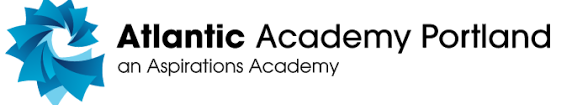 For Teacher of PEAtlantic Academy PortlandApplication detailsPosition applied for:   …………………………………………………………………….…...Equal Opportunities detailsNationality:Cultural/ethnic background:Date of Birth:Age:Gender:Sexual orientation:Religion/beliefDo you consider yourself to be disabled:Special arrangements required: